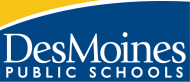 201 Day ATC Calendar(Year 1 of ATC contract)CALENDAR LEGENDEQ STAFF DEVELOPMENT   UNPAIDHOLIDAYS – PAIDUNSCHEDULED – UNPAID CONFERENCE DAYSPAID BREAK - PAIDBREAK – UNPAIDFIRST/LAST DAY OF SCHOOL  ADJUSTED DISMISSAL DAYSWednesdays during school year.90-minute adjusted dismissal.2016-2017 REGULAR SCHOOL CALENDARSchool Board approved on 10/06/2015Dates/EventsJuly 4	HolidayAug 12	Year 1, Alternate Contract Teachers Report (201 day contract)Aug 15-18    	First-Year Teacher TrainingAug 17&18    	New to District Teacher Training Aug 18                	Years 2-5, Alternate Contract Teachers Report (197 day contract)Aug 19, 22, 23  	All teachers & associates report (195 day contract)Aug 24	First Day of School	(Adjusted dismissal time)Sept 5	Labor Day (No school)Oct 28	Teacher EQ Development-Associates do not report   Nov 23	No school for teachers, associates or students-Fall Conference Comp Day. Specialists do not work Nov 24-25	Thanksgiving Holiday (No school)Dec 23-Jan 2	Winter Recess – No classesDec 26, 27, 30	Holiday – Offices ClosedJan 2	Holiday – Offices ClosedJan 13	First Semester EndsJan 16	Martin Luther King Day (no school 		For students, teachers & associates)Jan 17 	Start of 2nd SemesterMar 10	No school for teachers, associates &		Students (Spring Conference Day)Mar 13-17	Spring RecessApril 5	IA AssessmentApril 19	No school for 9th; 10th & 12th graders		11th graders attend a.m. only 	for ACT testApril 20	No school for 11th graders; 9th, 10th and 12th graders attendMay 22	Last day of school for 12th gradeMay 29	Memorial Day – no schoolMay 30	Last day of school for Elem & Middle 		Schools; students dismissed after 		half day; lunch will be served in Elem		(in-service half day for Elem/MS 		Teachers and associates)May 31	Last day of school for High Schools – 		No adjusted dismissal June 1	Years 1-4 Alternative Contract Teachers last dayMay 31,Jun 1,2	Reserved for inclement weather make 		up daysJuly 2016July 2016July 2016July 2016July 2016July 2016MTWThF# Days145678111213141518192021222526272829August 2016August 2016August 2016August 2016August 2016August 2016MTWThF123458910111211516171819622232425261129303114September 2016September 2016September 2016September 2016September 2016September 2016MTWThF12165678921121314151626192021222331262728293036October 2016October 2016October 2016October 2016October 2016October 2016MTWThF34567411011121314461718192021512425262728553156November 2016November 2016November 2016November 2016November 2016November 2016MTWThF12346078910116514151617187021222324257528293078December 2016December 2016December 2016December 2016December 2016December 2016MTWThF128056789851213141516901920212223942627282930January 2017January 2017January 2017January 2017January 2017January 2017MTWThF2345698910111213103161718192010723242526271123031114February 2017February 2017February 2017February 2017February 2017February 2017MTWThF123117678910122131415161712720212223241322728134March 2017March 2017March 2017March 2017March 2017March 2017MTWThF123137678910142131415161714720212223241522728293031157April 2017April 2017April 2017April 2017April 2017April 2017MTWThF34567162101112131416717181920211722425262728177May 2017May 2017May 2017May 2017May 2017May 2017MTWThF123451828910111218715161718191922223242526197293031200June 2017June 2017June 2017June 2017June 2017June 2017MTWThF1220156789121314151619202122232627282930Oct 21Oct 21Oct 21Oct 21Oct 21Oct 21Oct 21